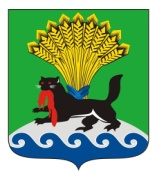 РОССИЙСКАЯ ФЕДЕРАЦИЯИРКУТСКАЯ ОБЛАСТЬИРКУТСКОЕ РАЙОННОЕ МУНИЦИПАЛЬНОЕ ОБРАЗОВАНИЕАДМИНИСТРАЦИЯПОСТАНОВЛЕНИЕот «29» июня 2020 г.									        № 353О признании утратившими силу отдельных постановлений администрации Иркутского районного муниципального образования В целях приведения в соответствие правовых актов администрации Иркутского районного муниципального образования с действующим законодательством, руководствуясь пунктом 3 статьи 2 Федерального закона 
от 26.07.2019 № 199-ФЗ «О внесении изменений в Бюджетный кодекс Российской Федерации в части совершенствования государственного (муниципального) финансового контроля, внутреннего финансового контроля и внутреннего финансового аудита», статьями 39, 45, 54 Устава Иркутского районного муниципального образования, администрация Иркутского районного муниципального образования ПОСТАНОВЛЯЕТ:Признать утратившими силу с 01.07.2020:постановление администрации Иркутского районного муниципального образования от 26.02.2020 № 88 «Об утверждении Порядка осуществления полномочий Комитетом по муниципальному финансовому контролю администрации Иркутского районного муниципального образования по внутреннему муниципальному финансовому контролю»;постановление администрации Иркутского районного муниципального образования от 26.02.2020 № 89 «Об утверждении Стандартов осуществления внутреннего муниципального финансового контроля».2.	Отделу по организации делопроизводства и работе с обращениями граждан организационно-контрольного управления администрации Иркутского районного муниципального образования внести в оригиналы постановлений администрации Иркутского районного муниципального образования 
от 26.02.2020 № 88 «Об утверждении Порядка осуществления полномочий Комитетом по муниципальному финансовому контролю администрации иркутского районного муниципального образования по внутреннему муниципальному финансовому контролю», от 26.02.2020 № 89 «Об утверждении Стандартов осуществления внутреннего муниципального финансового контроля» информацию о признании правовых актов утратившими силу.3.	Опубликовать настоящее постановление в газете «Ангарские огни» и разместить на официальном сайте Иркутского районного муниципального образования в информационно-телекоммуникационной сети «Интернет» по адресу: www.irkraion.ru.4.	Контроль исполнения постановления возложить на председателя Комитета по муниципальному финансовому контролю администрации Иркутского районного муниципального образования.Мэр района										    Л.П. Фролов